СПИСЪКдопуснати до тест кандидати за длъжността Главен експерт в отдел „Управление на човешките ресурси“ в Дирекция „Човешки ресурси и връзки с обществеността“1. Кристиян Тодоров  2. Ивелина Василева  3. Надежда Атанасова-Димова  4. Наталия Севданова 5. Петър Калчев  6. Станислава Пенева   7. Анета Стоянова 8. Адриана Караиванова 9. Лиляна Гаврилова 10. Кръстана Ангелова Посочените допуснати кандидати трябва да се явят на тест на 15.12.2020 г. от 10.00 часа в зала Мраморна, служебен вход на административната сграда на Министерство на труда и социалната политика, гр. София, ул. „Триадица“ №2.ПРЕДСЕДАТЕЛ:  /П/                  /Ирина Стоянова/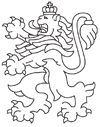 РЕПУБЛИКА БЪЛГАРИЯАгенция за социално подпомагане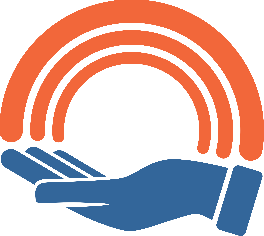 